Year 2Year 2Year 2Year 2Year 2Year 2Year 2Year 2Year 2Year 2Year 2Year 2Year 2Year 2Year 2AutumnNB- Autumn Term is 15 weeks, therefore extend Multiplication strandNumber: Place ValuePV of digits in TO Partitioning numbers into T and O including other combinationsEstimate and recognise numbers on a number lineCompare and Order numbers up to 100 using > < and =Number: Place ValuePV of digits in TO Partitioning numbers into T and O including other combinationsEstimate and recognise numbers on a number lineCompare and Order numbers up to 100 using > < and =Number: Place ValuePV of digits in TO Partitioning numbers into T and O including other combinationsEstimate and recognise numbers on a number lineCompare and Order numbers up to 100 using > < and =Measure Length and HeightMeasure Length and HeightAddition and Subtraction2 digit not crossing the boundaries2 digit  both numbers are tens2 digit + tens e.g. 43 + 30 (not crossing 100) Addition and Subtraction2 digit not crossing the boundaries2 digit  both numbers are tens2 digit + tens e.g. 43 + 30 (not crossing 100) Addition and Subtraction2 digit not crossing the boundaries2 digit  both numbers are tens2 digit + tens e.g. 43 + 30 (not crossing 100) Addition and Subtraction2 digit not crossing the boundaries2 digit  both numbers are tens2 digit + tens e.g. 43 + 30 (not crossing 100) Addition and Subtraction2 digit not crossing the boundaries2 digit  both numbers are tens2 digit + tens e.g. 43 + 30 (not crossing 100) Multiplication and DivisionArraysCommutativity Problem Solving Division problemsMultiplication and DivisionArraysCommutativity Problem Solving Division problemsMultiplication and DivisionArraysCommutativity Problem Solving Division problemsGeometryProperties of shape  2d and 3dDescribing and comparing(Spring - Outdoor learning)Include MeasurementReasoning and problem solvingInclude MeasurementReasoning and problem solvingInclude MeasurementReasoning and problem solvingInclude MeasurementReasoning and problem solvingInclude Measurement – including moneyReasoning and problem solvingInclude Measurement – including moneyReasoning and problem solvingInclude Measurement – including moneyReasoning and problem solvingInclude Measurement – including moneyReasoning and problem solvingInclude Measurement – including moneyReasoning and problem solvingInclude Measurement – including moneyReasoning and problem solvingInclude Measurement – including moneyReasoning and problem solvingInclude MeasurementReasoning and problem solvingInclude MeasurementReasoning and problem solvingInclude MeasurementReasoning and problem solvingInclude MeasurementReasoning and problem solvingSpringMultiplication and Division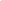 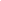 Recall of the facts 2s 3s 5s 10sPlace value – counting in 2s 3s 5s from 0Counting in tens from any numberMultiplication and DivisionRecall of the facts 2s 3s 5s 10sPlace value – counting in 2s 3s 5s from 0Counting in tens from any numberMultiplication and DivisionRecall of the facts 2s 3s 5s 10sPlace value – counting in 2s 3s 5s from 0Counting in tens from any numberFractionsRecognise and find 1/3 ¼ 2/4 ¾ of length, shape and quantity Equivalence of ½ and 2/4FractionsRecognise and find 1/3 ¼ 2/4 ¾ of length, shape and quantity Equivalence of ½ and 2/4FractionsRecognise and find 1/3 ¼ 2/4 ¾ of length, shape and quantity Equivalence of ½ and 2/4FractionsRecognise and find 1/3 ¼ 2/4 ¾ of length, shape and quantity Equivalence of ½ and 2/4Addition and SubtractionAdding 3 1 digit numbersSubtracting 3 1 digit numbersTO + O crossing boundariesTO – O crossing boundaries Addition and SubtractionAdding 3 1 digit numbersSubtracting 3 1 digit numbersTO + O crossing boundariesTO – O crossing boundaries TimeQuarter pastQuarter toTimeQuarter pastQuarter toTimeQuarter pastQuarter toMeasureCapacity(Autumn outdoor learning)MeasureCapacity(Autumn outdoor learning)Include MeasurementReasoning and problem solvingInclude MeasurementReasoning and problem solvingInclude MeasurementReasoning and problem solvingInclude MeasurementReasoning and problem solvingInclude MeasurementReasoning and problem solvingInclude MeasurementReasoning and problem solvingInclude MeasurementReasoning and problem solvingInclude MeasurementReasoning and problem solvingInclude MeasurementReasoning and problem solvingInclude MeasurementReasoning and problem solvingInclude MeasurementReasoning and problem solvingInclude MeasurementReasoning and problem solvingInclude MeasurementReasoning and problem solvingInclude MeasurementReasoning and problem solvingReasoning and problem solvingSummer FractionsRecognise and find 1/3 ¼ 2/4 ¾ of length, shape and quantity Equivalence of ½ and 2/4Position and DirectionPatterns and sequences Multiplication and DivisionMathematical statements for 2, 5, 10 times tablesCommutativityProblem solvingMultiplication and DivisionMathematical statements for 2, 5, 10 times tablesCommutativityProblem solvingAddition and SubtractionTO + TO to 100TO – TO to 100Addition and SubtractionTO + TO to 100TO – TO to 100StatisticsStatisticsSolve problems includingAddition and SubtractionTO + TO TO – TOSolve problems includingAddition and SubtractionTO + TO TO – TOSolve problems includingAddition and SubtractionTO + TO TO – TOSolve problems includingAddition and SubtractionTO + TO TO – TOSolve problems includingAddition and SubtractionTO + TO TO – TOMeasurementWeightInclude MeasurementReasoning and problem solvingInclude MeasurementReasoning and problem solvingInclude MeasurementReasoning and problem solvingInclude+ and –Reasoning and problem solvingInclude+ and –Reasoning and problem solvingLink to timeReasoning and problem solvingLink to timeReasoning and problem solvingInclude MeasurementPlace value of counting in 2s 5s 10sReasoning and problem solvingInclude MeasurementPlace value of counting in 2s 5s 10sReasoning and problem solvingInclude MeasurementPlace value of counting in 2s 5s 10sReasoning and problem solvingInclude MeasurementPlace value of counting in 2s 5s 10sReasoning and problem solvingReasoning and Problem solvingReasoning and Problem solvingReasoning and problem solving